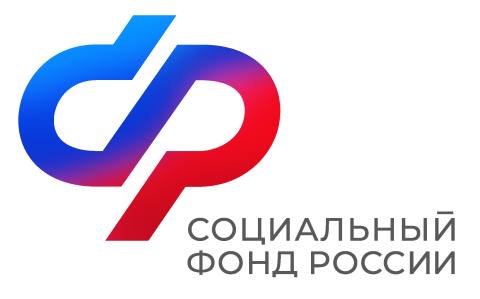 Отделение СФР по Ставропольскому краю Отделение СФР по Ставропольскому краю проактивно оформило 25 тысяч СНИЛС новорожденнымВ 2023 году краевое Отделение Социального фонда беззаявительно открыло порядка 25 тысяч индивидуальных лицевых счетов с постоянным страховым номером (СНИЛС), который выдается один раз и на всю жизнь.Процесс оформления лицевого счета на ребенка проходит без подачи заявления. Сведения о счете направляются в личный кабинет мамы на портале Госуслуг сразу после того, как из реестра ЗАГС в систему СФР поступает информация о рождении ребенка.Если у родителя нет подтвержденной учетной записи на сайте Госуслуг, для получения СНИЛС можно обратиться в клиентскую службу Социального фонда или ближайший офис МФЦ с паспортом и свидетельством о рождении ребенка. Страховой номер предоставят в день обращения.Номер лицевого счета малыша нужен для получения материнского капитала, оформления социальных выплат, получения полиса ОМС и прикрепления к поликлинике. Взрослым СНИЛС необходим для трудоустройства на работу и формирования пенсии.Пресс-служба: Дина Прокопова, 89187962547, pfr_smi@mail.ru